OBJEDNÁVKAObjednávající:Základní škola Dr. Hrubého 2 Šternberk,příspěvková organizacePříjemce objednávky:Objednáváme u Vás:Interní údaje: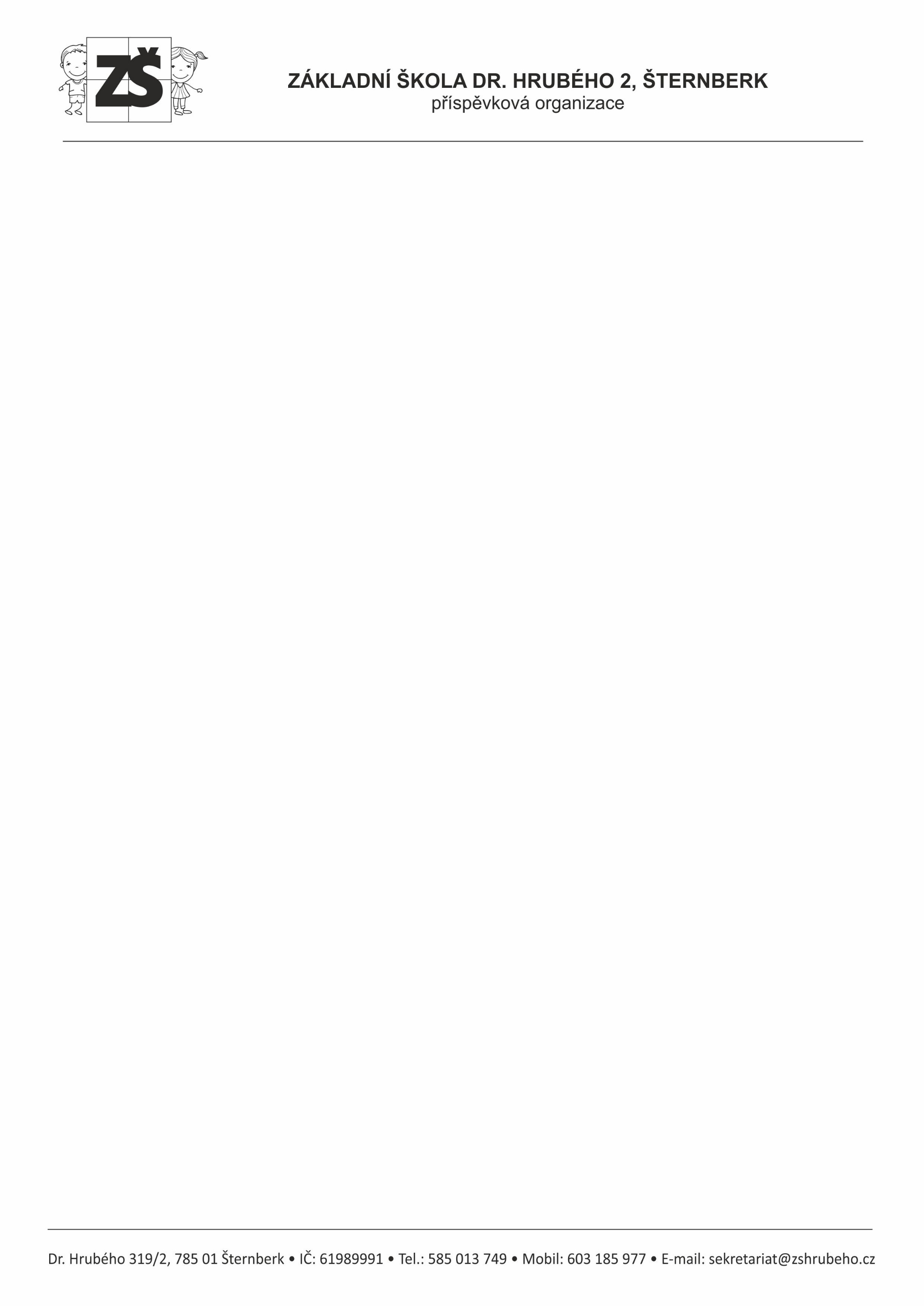 Adresa:      Dr. Hrubého 319/2, 785 01  ŠternberkIČ:              61 989 991Číslo účtu: 19-1213780287/0100Vedený u:   Komerční banka, pobočka ŠternberkVyřizuje:    Pavlína ManováTelefon:     585 094 030Mobil:        606163262E-mail:      sekretariat@zshrubeho.czAdresa: Alžběta Jonáková, rekreační středisko UNIČOVKA      788 32  STARÉ MĚSTO POD SNĚŽNÍKEMČ.obj.: 94/2021Datum: 17.12.2021PoložkaPředmět objednávky     Cena celkem (vč. DPH)+ poštovné (balné)Objednáváme u vás stravu a ubytování 36 žáků na LV od 10.1.2022 do 15.1.2022 1 žák  490,- Kč x 5 dní = 2.450,- Kč36 žáků x 2.450,- Kč = 88.200,- Kčpoznámkaprohlašujeme, že tato objednávka je pro nás závaznážádáme Vás o potvrzení naší objednávky na uvedený mail88.200,- KčPříkazce operace:Mgr. Lenka Hlaváčková, ředitelka školySprávce rozpočtu:Pavlína Manová, účetní školyFinanční zdroje:žáciObjednává:Pavlína Manová